Corona Test Prescription & Consultation Release 3.51.21RELEASE NOTE (ex.: NOTE)Utilisez ce template pour rédiger vos notes ou d'autres types de documents en faisant usage d'un modèle standard qui inclut :
- le logo Smals dans l'en-tête (dans une taille différente pour la première page)
- des informations sur la version du document et sur la date
- les coordonnées de l'auteur
- les destinataires et des commentaires éventuels
- une table des matières (facultative)
- le numéro de page et le nombre total de pages dans le pied de pageAjoutez autant de chapitres que vous le souhaitez. La détermination de la structure du document vous appartient !Pour toute question sur l’utilisation de ce template, contactez Org.com.Pour ajouter une version ci-dessous, sélectionnez la dernière ligne et faites un copy/pasteTABLE OF CONTENTSIntroduisez vos titres / sous-titres / textes dans le corps du document (pas dans la table des matières).Faites une mise à jour de la table des matières (clic droit sur la table des matières puis <Update Field>) avant de publier une nouvelle version1.	Release	32.	Updated features	32.1.	“Recommendation return from a country or region with a high risk of infection” prescription reason’s label changed	3Release API Documentation ACC : https://portal-acpt.api.ehealth.fgov.be/ PROD : https://portal.api.ehealth.fgov.be/Updated features“Recommendation return from a country or region with a high risk of infection” prescription reason’s label changedThe prescription reason’s label “Recommendation return from a country or region with a high risk of infection” is now mentioning China.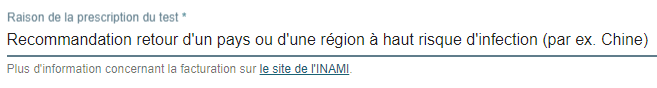 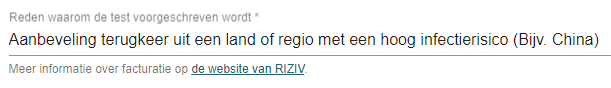 Date Author, department and contact detailsForCopy toComments05/01/2023CovidPcrTestPrescription@smals.beRELEASE NUMBER 3.51.21TYPE APPLICATIONCorona Test Prescription & ConsultationBackendVERSION  DATE ACCEPTATION05 JAN 2023DATE PRODUCTION05 JAN 2023